Č L E N S T V Í V Č E S K É M   S V A Z U   V Z P Í R Á N ÍP ř i h l á š k a   n o v é h o   k l u b u1// Název klubu:2// Sídlo klubu:3// Aktuální soupis všech členů klubu:*** Z = závodník, T = trenér, R = rozhodčí, N = nezávodící člen4// Dosažená kvalifikace klubových trenérů: 5// Prostorové podmínky a materiální vybavení – stručný popis:6// Způsob ekonomického zajištění činnosti – hlavní zdroje příjmů:“Souhlasím s respektováním platných stanov organizace "Českého svazu vzpírání, spolek IČ: 41191846".………………………………………………..podpis statutárního zástupce žadatelePřikládám platené Stanovy.         (zaškrtnout  a přiložit k tomuto formuláři)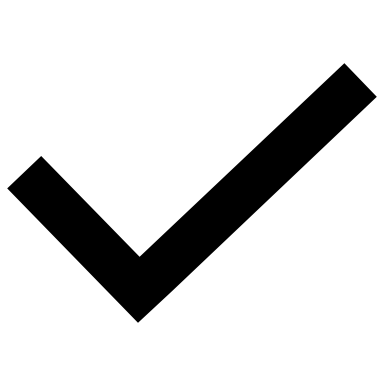 Přikládám Výpis ze spolkového rejstříku příslušného Krajského soudu.         (zaškrtnout  a přiložit k tomuto formuláři)Vyplněný formulář, Stanovy a Výpis ze spolkového rejstříku zaslat, prosím, na adresu:Český svaz vzpíraní, Zátopkova 100/2, Praha 6, 169 00nebo emailem na:vzpirani@cuscz.czJMÉNO A PŘÍJMENÍRODNÉ ČÍSLOTRVALÉ BYDLIŠTĚPOZICE V KLUBU ***JMÉNO A PŘÍJMENÍDOSAŽENÁ KVALIFIKACE